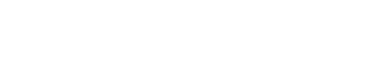 SCHOOL: Salisbury Manor Primary SchoolLOCATION: 4 Burnside Avenue, Chingford, London, E17 8YJJOB TITLE: EYFS - Classroom TeacherCONTRACT TYPE & SALARY DETAILS: (Please see below)Closing Date: 21st October 2019Interviews: Week commencing 23rd October 2019Classroom Teacher Required for October 2019 startScale Depending on experienceFull Time2 Form Entry Age Range 3-11 (a.m. & p.m. Nursery)Class Teacher, depending on experienceWe are recruiting teachers at Salisbury manor Primary to join us on our exciting journey, where we believe providing the children with our best will ensure they reach their full potential. We passionately believe that happy children learn best and happy teachers and staff will deliver outstanding outcomes for our children.Join our passionate and committed team at a lovely two form school which forms part of the heart of the local community, with well-developed local links with Epping Forest and the William Morris Museum. We are a school which has undergone rapid change, and are looking for new dynamic team members to join us and continue this journey to excellence.Salisbury Manor Primary recently joined one of the largest and most successful trusts in the UK, United learning. We provide staff with unparalleled professional development opportunities and are currently welcoming applications from both experienced teachers and NQTs. We can offer you:An incredibly happy working environmentStaff who are extremely supportiveA leadership team who are hands on-every single day. An exceptional ethos of care for pupils, staff and familiesPlenty of opportunities for professional development, within our school and our Trust. NPQML and NPQSL, as well as opportunities for coaching and mentoring in school and within our network of schools3 extra PPA days a yearWide opportunities to develop a subject specialism/area of teaching interestWorking groups with other key stage teams in local schools within the trustAn individual CPD pathway, to develop practice, and help you reach the next stage in your career An opportunity to work in a charitable organisation that is focused on improving the lives of disadvantaged children; the core value of the Trust is “the best in everyone” School visits are warmly welcomed and encouraged. Please contact Lisa Daramola on 020 8527 7433 or email at info@salisburymanorprimary.org.uk  Further information about the school can be found at www.salisburymanorprimary.org.uk.Salisbury Manor Primary School is committed to safeguarding and protecting the welfare of children.  The successful candidate will be subject to an enhanced DBS Disclosure. 